Almaghrabi: Extending the Time of Researches Submitting for the Students           Prof. Dr. Hussien Almaghrabi, the University Vice-president for Education and Students` Affairs has announced extending the time of submitting the researches one week more for the students and the deadline will be Sunday, June14, 2020.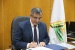 Almaghrabi said that decision has been taken to consider the circumstances of students who couldn’t upload their researches online during the last duration.         